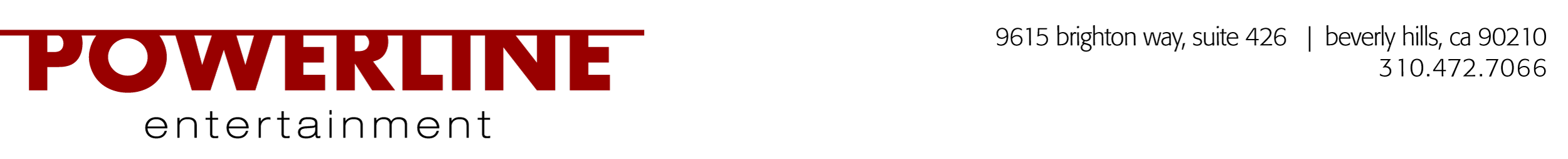 AUBREY MATALONDUEL NATIONAL:  USA/UKAGE RANGE: 14-17  HEIGHT:  5’ 1”SOPRANO: BELT G3 to Bb 6. Mix belt to F#5 				THEATREFIDDLER ON THE ROOF				Notre Dame HS	Role: Hodel	UPSTAIRS DOWNSTAIRS WORKSHOP		Dir. — B.T. McNichollRole: Sarah						 THE ADDAMS FAMILY				Notre Dame HS				Role: Wednesday Addams 12 ANGRY WOMEN 				Notre Dame HS				Role: The Foreman			GREASE						Notre Dame HS						Role: Cha Cha									OUR TOWN						Millikan Performing Arts					Role: Emily Webb							FILM & TELEVISION	DUST   (2012) 					Role: Jeanette		Director: Adam Dugas	SESAME ST 					Role: Featured Child.           PBSELMO’S POTTY TIME				Role: Poopa/Self		SONY/PBS 	DAN ZANES“All Around the Kitchen.”		Role: Whirling GirlNickelodeon									DAN ZANES  “Party Time.”			Role: Balloon girlNickelodeon	Music Center Spotlight Competition Grand Prize Finalist 2018 — Non-Classical VoiceTraining:Broadway Dreams 2017– Christopher Hanke, Alex Newell, Craig D’Amico, Otis Sallid, Annette TannerArts Educational School London 2017— Summer Acting Intensive Broadway Dreams 2016– Otis Sallid, Ryann Redmond, Alexis Carra, Annette TannerDestination Broadway 2015— Musical Director Michael RafterVocal Training— Kevin Owers, Kirsten Chandler Dance Training:  Liv Art Dance Studio LA (6 Years), Logrea Dance Academy, New York (6 years)Styles: Ballet, Tap, Contemporary, Modern, JazzSPECIAL SKILLS:  CHEERLEADING, DANCE, BRITISH ACCENTS